Key Learning- Striking and FieldingUKS2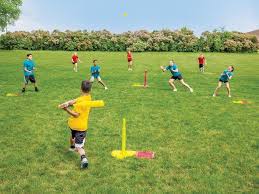 Key VocabularyChildren should remember key vocabulary from previous keystages.